PEMBERIAN VITAMIN YANG BERBEDA PADA Chlorella sp TERHADAP PERTUMBUHAN POPULASIBrachionus plicatilisSKRIPSIOleh:DIKSI EKAYANA FAFELA1310016111004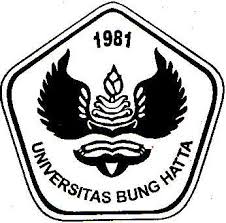 JURUSAN BUDIDAYA PERAIRANFAKULTAS PERIKANAN DAN ILMU KELAUTANUNIVERSITAS BUNG HATTA                                                  PADANG                                                                                                  2017PEMBERIAN VITAMIN YANG BERBEDA PADA Chlorella sp TERHADAP PERTUMBUHAN POPULASIBrachionus plicatilisSKRIPSIDiajukan Sebagai Salah Satu Syarat Untuk Memperoleh Gelar Sarjana Perikanan Pada Fakultas Perikanan dan Ilmu KelautanUniversitas Bung HattaOleh:DIKSI EKAYANA FAFELA1310016111004JURUSAN BUDIDAYA PERAIRANFAKULTAS PERIKANAN DAN ILMU KELAUTANUNIVERSITAS BUNG HATTA                                                  PADANG                                                                                                  2017LEMBARAN PENGESAHANSkripsi Ini Telah Dipertahankan di Hadapan Tim Penguji pada Ujian Sarjana Jurusan Budidaya Perairan Fakultas Perikanan dan Ilmu Kelautan Universitas Bung Hatta Pada Tanggal 05 Juli 2017RINGKASANDIKSI EKAYANA FAFELA (NPM 1310016111004) PEMBERIAN VITAMIN YANG BERBEDA PADA Chlorella sp TERHADAP PERTUMBUHAN POPULASI  Brachionus plicatilis. Di bawah bimbingan Ibu Dra. Lisa Deswati, M.Si dan Bapak Ir. Yuneidi Basri, M.Si. Penelitian ini dilaksanakan pada bulan April - Mei 2017 di Laboratorium UPTD BBIP Taluak Buo Dinas Kelautan dan Perikanan Provinsi Sumatera Barat.Tujuan dari penelitian ini adalah untuk mengetahui pengaruh pemberian vitamin yang berbeda pada Chlorella sp terhadap pertumbuhan populasi Brachionus plicatilis. Penelitian ini menggunakan metode eksperimen menggunakan Rancangan Acak Lengkap (RAL) dengan 4 perlakuan 3 kali ulangan. Perlakuan yang digunakan adalah (A) Chlorella sp = kontrol, (B) Chlorella a sp + Vit B12, (C) Chlorella sp + Vit C, (D) Chlorella sp + Vit B12 + Vit C. Parameter utama yang diamati adalah konstanta pertumbuhan spesifik (SGR), puncak populasi,  kepadatan akhir dan panjang total Brachionus plicatilis. Parameter pendukung yang diamati adalah parameter kualitas air.Hasil penelitian menunjukkan bahwa pemberian vitamin yang berbeda pada Chlorella sp terhadap pertumbuhan populasi Brachionus plicatilis memberikan pengaruh yang sangat nyata (P<0.01) terhadap konstanta pertumbuhan spesifik Brachionus plicatilis dimana Fh(15,45)>Ft(7,59), berpengaruh nyata (P<0.05) terhadap puncak populasi Brachionus plicatilis dimana Fh(5,23)>Ft(4,07), berpengaruh nyata (P<0.05) terhadap kepadatan akhir Brachionus plicatilis dimana Fh(7,27)>Ft(4,07), dan memberikan pengaruh tidak berbeda nyata (P>0.05) terhadap panjang total Brachionus plicatilis dimana Fh(0,00)<Ft(4,07). Pemberian vitamin yang berbeda pada Chlorella sp terhadap pertumbuhan populasi Brachionus plicatilis yang tertinngi terdapat pada perlakuan D (822 ind/ml) dan yang terendah pada perlakuan A (445 ind/ml). Kisaran kualitas air selama penelitian telah sesuai dengan kisaran optimum untuk pertumbuhan dan reproduksi Brachionus plicatilis, yaitu suhu 24 - 260C, salinitas berkisar antara 29-31 ppt, pH berkisar antara 6-7, DO berkisar antara 4,35-5,03 mg/l, dan amoniak 0-0,5 mg/l.KATA PENGANTAR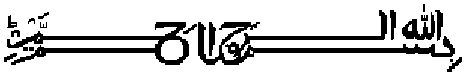 Puji syukur kehadirat Tuhan Yang Maha Kuasa atas segala limpahan rahmat, taufik dan hidayahNya yang telah menolong penulis menyelesaikan penyusunan skripsi yang berjudul “Pemberian Vitamin yang Berbeda Pada  Chlorella sp Terhadap Pertumbuhan Populasi Brachionus plicatilis ”Penulisan skripsi ini merupakan salah satu persyaratan bagi penulis dalam rangka menyelesaikan studi di Fakultas Perikanan dan Ilmu Kelautan Universitas Bung Hatta. Dalam kesempatan ini penulis mengucapkan terima kasih kepada Ibu    Dra. Lisa Deswati, M. Si. sebagai pembimbing I dan bapak Ir. Yuneidi Basri, M. Si. sebagai pembimbing II yang telah memberikan bimbingan dan pengarahan serta petunjuk kepada penulis, sehingga penulis dapat menyelesaikan skripsi ini. Penulis telah berusaha membuat skripsi ini selengkap mungkin, namun untuk lebih sempurnanya diharapkan kritik dan saran. Akhir kata semoga skripsi ini dapat memberikan manfaat kepada penulis.Padang, Juli 2017Diksi Ekayana FafelaDAFTAR ISIIsi									        HalamanRINGKASAN		  iKATA PENGANTAR		  iiDAFTAR ISI		  iiiDAFTAR TABEL		  ivDAFTAR GAMBAR		  vDAFTAR  LAMPIRAN	      vi1. PENDAHULUAN		1Latar Belakang		1Tujuan Penelitian	          2Manfaat Penelitian		22. TINJAUAN PUSTAKA		32.1 Klasifikasi dan Morfologi Branchionus plicatilis		32.2 Reproduksi dan Siklus Hidup Branchionus plicatilis		42.3 Pakan Branchionus plicatilis		52.4 Faktor –Faktor Pertumbuhan Branchionus plicatilis	 	6	2.5 Peranan Vitamin C Bagi Branchionus plicatilis		82.6 Vitamin B Kompleks 		92.7 Klasifikasi Chlorella sp		112.8 Habitat dan Ekologi Chlorella sp		122.9 Reproduksi Chlorella sp		122.10 Kultur Chlorella sp		132.11 Pengertian Kepadatan Populasi dan Pertumbuhan Populasi		153. METODA PENELITIAN		173.1 Waktu dan Tempat		173.2 Alat dan Bahan  		173.3 Metode dan Rancangan Penelitian		183.4 Hipotesis		193.5 Asumsi		193.6 Desain Penelitian		203.7 Persiapan Penelitian		203.8 Komposisi Pupuk 		21     3.9 Tahap Penelitian		223.10 Pengkulturan Chlorella sp		223.11 Pelaksanaan Penelitian		243.12 Pengukuran Parameter		253.13 Analisa Data		274. HASIL DAN PEMBAHASAN		294.1 Hasil 		294.2 Pembahasan		325. KESIMPULAN DAN SARAN		375.1 Kesimpulan  		375.2 Saran		38DAFTAR PUSTAKA		39LAMPIRAN 		43DAFTAR TABELTabel                                                                                                          HalamanMedia Kultur Brachionus plicatilis 	  6Alat dan Bahan yang Digunakan Dalam Kultur Chlorella sp	17Alat dan Bahan yang Digunakan Dalam Kultur Brachionus plicatilis	18 Komposisi Pupuk Canway Atau Walnes	21Rata-Rata Pertumbuhan Brachionus plicatilis	29Konstanta Pertumbuhan Spesifik (SGR), Puncak Populasi dan Kepadatan Akhir  Brachionus plicatilis 	30Panjang Total Brachionus plicatilis 	31Hasil Kualitas Air Selama Penelitian	32DAFTAR GAMBARGambar                                                                                                      Halaman1. Branchionus plicatilis Betina (A) Jantan (B)		  32. Siklus Hidup Branchionus plicatilis		  53. Siklus Hidup dan Bentuk Sel Chlorella sp 		114. Skema Sterilisasi Media (Air Laut dan Air Tawar)		215. Kerangka Penelitian Pengkulturan Awal Chlorella sp		226. Haemacytometer		247. Sedgwik Rafter Counting (SRC)		278. Grafik Pertumbuhan Harian Branchionus plicatilis Dari Setiap Perlakuan Selama 9 Hari		30DAFTAR LAMPIRANLampiran                                                                                                Halaman     Skedul Tugas Akhir / Jurusan BDP T.A Genap 2016-2017	44Perhitungan Jumlah Chlorella sp 	45Jumlah Chlorella sp Sebagai Pakan Untuk Kultur Brachionus plicatilis	46Pertumbuhan Populasi Brachionus plicatilis	47Rata-Rata Panjang Total (µm)	48Hasil Uji ANOVA Konstanta Pertumbuhan Spesifik (SGR), PuncakPopulasi dan Kepadatan Akhir Brachionus plicatilis	48Hasil Uji Lanjut Duncan Konstanta Pertumbuhan Spesifik (SGR),    Puncak Populasi dan Kepadatan Akhir Brachionus plicatilis	49Rata-Rata Panjang Total Brachionus plicatilis Hari Ke-9	50Hasil Uji ANOVA Panjang Total Brachionus plicatilis	50Hasil Uji ANOVA Pertumbuhan Brachionus plicatilis	50Alat dan Bahan Penelitian	51Dokumentasi Penelitian	52Desain Pengacakan Pada Penelitian	52Brachionus plicatilis Jantan dan Betina 	53JUDUL:PEMBERIAN VITAMIN YANG BERBEDA PADA Chlorella sp TERHADAP PERTUMBUHAN POPULASI Brachionus plicatilisNAMA:DIKSI EKAYANA FAFELANPM:1310016111004JURUSAN:BUDIDAYA PERAIRANFAKULTAS:PERIKANAN DAN ILMU KELAUTANMengetahui:Dekan Fakultas Perikanan                  dan Ilmu KelautanIr. Mas Eriza, M.PDisetujui oleh:Dosen Pembimbing IDra. Lisa Deswati, M.SiDosen Pembimbing IIIr. Yuneidi Basri, M.SiTanggal Lulus 5 Juli 2017Dewan Penguji :KetuaSekretarisDra. Lisa Deswati, M.SiDra. Elfrida, M.Si. AptAnggotaAnggotaAnggotaIr. Yuneisi Basri, M.SiDrs. Dahnil Aswad, M.SiDrs. Nawir Muhar, M.Si